May 26, 2021 Kevin L. Hall, Esq.Tucker Arensberg PC 2 Lemoyne Drive, Suite 200 Lemoyne, PA  17043khall@tuckerlaw.comK.C. HalmKatori CopelandDavis Wright Tremaine LLP1301 K Street NWWashington, DC  20006KCHalm@dwt.com   KatoriCopeland@dwt.comRe:	Petition of Zito Mifflin County, LLC for Designation as an Eligible Telecommunications Carrier, filed January 6, 2021 with the Pennsylvania Public Utility Commission; Docket No. P-2021-3023622Dear Counsel:	The Pennsylvania Public Utility Commission (Commission) is in receipt of and is in the process of reviewing Zito Mifflin County, LLC’s (Zito Mifflin) Petition for Eligible Telecommunications Carrier (ETC) designation, which was filed on January 6, 2021.       	The Commission recognizes that Zito Mifflin has acted in good faith by demonstrating its willingness to work with the Commission to address issues of concern identified by Commission staff in its ETC petition.  Commission staff has been diligent in evaluating Zito Mifflin’s ETC petition, and Zito Mifflin also has been responsive to the Commission’s requests for additional information to supplement Zito Mifflin’s ETC application.	The Commission is aware that, per the Federal Communications Commission (FCC), ATI must obtain its ETC designation for all areas where it seeks to be authorized to receive Rural Digital Opportunity Fund Phase I auctioned support and submit required documentation to the FCC prior to 6:00 p.m. ET on Monday, June 7, 2021.  However, given the complexity of the issues involved in processing an ETC petition, the Commission’s desire to ensure completeness of both the petition and review process, and the Commission’s Public Meeting schedule, the Commission does not anticipate acting on Zito Mifflin’s ETC petition by June 7, 2021.  Assuming continued cooperation by Zito Mifflin, the Commission does expect that Zito Mifflin’s ETC petition will be ready for disposition at a Public Meeting of the Commission in the near future.	Sincerely,	/s/ Rhonda L. Daviston						Rhonda L. Daviston						Assistant Counsel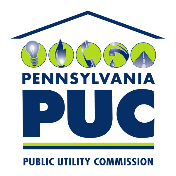  PUBLIC UTILITY COMMISSIONP.O. BOX 3265, HARRISBURG, PA 17120IN REPLY PLEASE REFER TO OUR FILE